 The Commonwealth of MassachusettsExecutive Office of Health and Human ServicesDepartment of Public Health250 Washington Street, Boston, MA 02108-4619 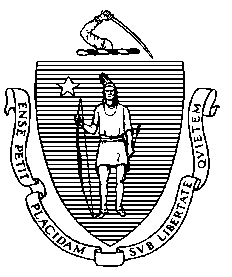 Tritium in Groundwater Monitoring atPilgrim Nuclear Power Station, Plymouth, MAJanuary- June 2022This report provides data from the ongoing monitoring of tritium in groundwater and surface water at the Pilgrim Nuclear Power Station (PNPS) located in Plymouth, MA. The history of the investigation, which began in 2010, and previous update reports, are available online.BackgroundHoltec, the current owner of Pilgrim for purposes of decommissioning, collects samples at 23 groundwater wells and one surface water location on-site at PNPS. The sampling interval for the first six months of 2022 was quarterly. Well and surface water samples were sent to an independent analytical lab, Teledyne, with duplicate (or “split”) samples provided to the Massachusetts Department of Public Health (DPH) for analysis at the Massachusetts Environmental Radiation Lab (MERL). Holtec regularly reports the Teledyne results to DPH, the Massachusetts Emergency Management Agency (MEMA), and the Nuclear Regulatory Commission (NRC). Summaries of both laboratory results are then provided on the DPH website2. Results are compared to a conservative, health-protective screening level of 3,000 pCi/L, or 1/10th the NRC-approved level of 30,000 pCi/L of tritium in non-drinking water sources, as well as to the US Environmental Protection Agency (EPA) drinking water standard for tritium of 20,000 pCi/L. As the closest municipal drinking water wells are 2.5 miles from PNPS, municipal water is not expected to be impacted by the tritium on-site at PNPS.Results and DiscussionGroundwater monitoring results for the first six months of 2022 showed stabilization or reduction of tritium to levels below method detection limits (MDLs). There was no detectable tritium activity in surface water samples or in 22 of the 23 on-site groundwater wells that are routinely monitored, at MDLs ranging from 300 – 570 pCi/L. Tritium levels in the single well where tritium was detected decreased to below the MDL for the second quarterly sample, collected in May. Figure 1 shows sampling results for MW-216, MW-218, and MW-219, where tritium levels have historically exceeded the screening level of 3,000 pCi/L. For the first six months of 2022, tritium levels at MW-216 were 424 pCi/L for the first quarterly sample, and below the detection limit for the second quarterly sample. Tritium levels at MW-218 and MW-219 were below the detection limit for both sampling rounds.Tritium levels in groundwater wells at PNPS for the first six months of 2022 do not present a health risk. Figure 1. Results for tritium in groundwater samples collected from Pilgrim Nuclear Power Station (PNPS), at monitoring wells where tritium levels have historically exceeded 3,000 pCi/L. Data are plotted separately based on PNPS operator (solid lines) or DPH (dotted lines) produced results. Values below detection limit (DL) plotted as DL/2.Posted: August 2023